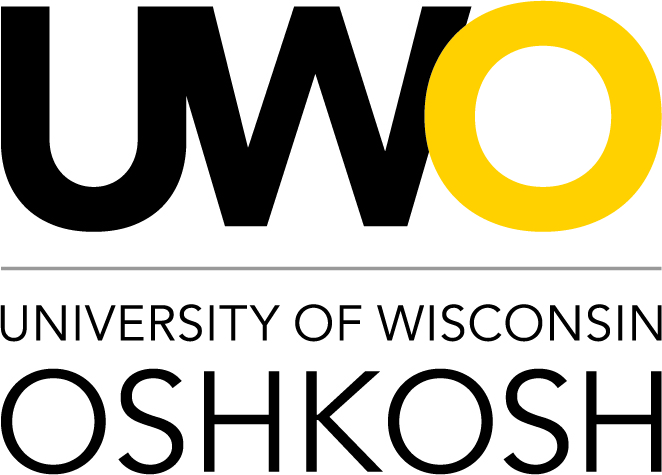 Academic Support of Inclusive ExcellencePreCollege ProgramsSTUDENT ESSAY FORM Student’s Full Name:   												Please answer all questions with as much detail as possible.  You may submit a typed essay if you prefer.	Please comment on why you want to attend the UW Oshkosh PreCollege Programs:Tell us what about yourself, please include clubs and activities you are involved in at school and/or the community:How do you think you will benefit from attending a precollege program?  Please make any additional comments, which might be helpful to the selection committee: